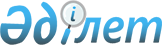 Об утверждении норм образования и накопления коммунальных Отходов по Улытаускому районуРешение Улытауского районного маслихата области Ұлытау от 27 декабря 2023 года № 94
      В соответствии с пункта 3 статьи 365 Экологического кодекса Республики Казахстан, утвержденным постановлением акимата Улытауского района области Улытау от №11 мая 2023 года № 16/02 "Правилами расчета норм образования и накопления коммунальных отходов по Улытаускому району", подпунктом 15) пункта 1 статьи 6 Закона Республики Казахстан" О местном государственном управлении и самоуправлении в Республике Казахстан", Улытауский районный маслихат РЕШИЛ:
      1. Утвердить нормы образования и накопления твердых бытовых отходов по Улытаускому району согласно приложению к настоящему решению.
      2. Настоящее решение в водится в действие по истечении десяти календарных дней после дня его первого официального опубликования. Нормы образования и накопления коммунальных отходов по району Улытау
					© 2012. РГП на ПХВ «Институт законодательства и правовой информации Республики Казахстан» Министерства юстиции Республики Казахстан
				
      Председатель Улытаускогог районного маслихата

А. Құрмансейітов
Приложение к решению
ХII сессии Улытауского
районного маслихата
от "27" декабря 2023 года № 94
№
Объект накопления коммунальных отходов
Расчетная единица
Норма годовая, м3 
1
Домовладения благоустроенные и неблагоустроенные
1 житель
2,44
2
Общежития, интернаты, детские дома отдыха
1 место
2,43
3
Гостиницы, санатории, дома отдыха
1 место
1,48
4
Детские сады, ясли
1 место
0,57
5
Учреждения, организации, офисы, конторы, сбербанки, отделения связи
1 сотрудник
3,06
6
Поликлиники
1 посещение
0,03
7
Больницы, санатории, прочие лечебно-профилактические учреждения
1 койко-место
1,25
8
Школы и другие учебные заведения
1 учащийся
0,55
9
Рестораны, кафе, учреждения общественного питании
1 посадочное место
1,48
Театры, кинотеатры, концертные залы, ночные клубы, казино, залы игровых автоматов
1 посадочное место
-
10
Музей, выставки
0,18
11
Стадионы, спортивные площадки
1 место по проекту
0,76
1 м2 общей площади
-
12
Спортивные, танцевальные и игровые залы
0,97
13
Продовольственные магазины
1 м торговой площади
1,92
1 м2 торговое место
-
15
Торговля с машин
5,48
1 м2 торговое место
-
16
Промтоварныемагазины,супермаркеты
1,69
1 м2 торговой площади
-
17
Рынки, торговые павильоны, киоски, лотки
0,77
1 м2 общей площади
-
18
Оптовые базы, склады продовольственных товаров
2,77
1 м2 общей площади
-
19
Оптовые базы, складыпромышленных товаров
2,77
1 м2 общей площади
-
20
Дом быта: обслуживание населения
1,14
1м2 общей площади
-
21
Вокзалы, автовокзалы, аэропорты
0,81
1 м2 общей площади
-
22
Пляжи
6,64
1 м2 торговой
-
23
Аптека
площади
0,97
-
24
Автостоянки, автомойки, АЗС, гаражи
1 машина-место
18,69
25
Автомастерские
1 работник
16,90
26
Гаражные кооперативы
На 1 гараж
0,95
27
Парикмахерские, косметические салоны
1 рабочее место
4,22
28
 Прачечные, химчистки, ремонт бытовой техники, швейные ателье
 1 м2 общей площади
1,09
-
29
Мастерские ювелирные, по ремонту обуви, часов
0,97
30
Мелкий ремонт и услуги (изготовление ключей и.т.д.)
1 рабочее место
2,16
1 м2 общей площади
-
31
Бани, сауны
0,70
32
Юридические лица, организующие массовые мероприятия на территории района
1000 участников
3,48
участников
-
33
Садоводческие кооперативы
1 участок
2,53